名字：__________________________ 	姓氏：__________________________人称（例如，他/他（宾格），她/她（宾格），他们/他们（宾格））：____________________电话：___________________________     电子邮件：___________________________家庭住址（包括邮政编码）：_______________________________________________					   _______________________________________________雇主：___________________________	职业：___________________________您希望加入哪个社区预算咨询委员会？请在以下的部门列表中指明第一选择（必填）、第二选择和第三选择（选填）。第一选择：________________________________________________第二选择：______________________________________________第三选择：________________________________________________社区服务部县级资产及管理部非行政部门（包括16个小规模县级办事处）县级人事服务部社区司法部摩特诺玛县治安官办公室摩特诺玛县地方检察官卫生署摩特诺玛县图书馆您可以参加会议的时间为？  白天			 晚上			 都可以  其他（请说明）：__________________________________________________请说明您加入预算咨询委员会的原由。（约500字以内）请描述过去或当前的社区参与情况，包括志愿者、委员会和董事会经验。可选：请包含任何审核预算的经验。如适用，请指明您可能与任何县级部门存在的潜在利益冲突。例如您是否是接受县级资助和/或与本县签订合同的组织的员工或董事会成员。注意，县级政府雇员没有资格成为预算咨询委员会的成员。请向我们提供您的工作和志愿者经历摘要。您可以提供书面回复或附上简历。如希望提交格式化的简历，您可以将其附加在此申请表中或通过电子邮件发送至community.involvement@multco.us。您是否还有任何其他情况需告知我们？您如何获悉此机会？注册社区参与办公室电子邮件列表，以获取有关咨询委员会志愿者机会的最新信息。 是的，请注册！可选问题以下为可选问题，社区参与办公室利用这些问题跟踪其外联工作的有效性。出生日期（月/日/年）： 您的性别：  男			  女  变性（从男性到女性）			  变性（从女性到男性）  不详  其他：_____________________您的种族/民族：  美洲印第安人或阿拉斯加原住民  亚裔  黑种人或非裔美国人  西班牙裔或拉丁裔  夏威夷原住民或太平洋岛民  白种人		  其他：_____________________请将此申请表提交至：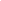 社区参与办公室 501 SE Hawthorne Blvd., Suite 192  •  Portland, Oregon 97214